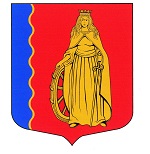 МУНИЦИПАЛЬНОЕ ОБРАЗОВАНИЕ«МУРИНСКОЕ ГОРОДСКОЕ ПОСЕЛЕНИЕ»ВСЕВОЛОЖСКОГО МУНИЦИПАЛЬНОГО РАЙОНАЛЕНИНГРАДСКОЙ ОБЛАСТИАДМИНИСТРАЦИЯПОСТАНОВЛЕНИЕ20.07.2022                                                                                               № 201           г. МуриноО включении объектов, имеющих признаки бесхозяйного имущества в реестр учета бесхозяйного имуществаВ соответствии со ст. 225 Гражданского кодекса Российской Федерации, Федеральным законом от 06.10.2003 № 131-ФЗ «Об общих принципах организации местного самоуправления в Российской Федерации», Приказом Министерства экономического развития Российской Федерации от 10.12.2015 № 931 «Об установлении Порядка принятия на учет бесхозяйных вещей», Положением о порядке выявления, учёта и оформления бесхозяйного недвижимого и выморочного имущества в муниципальную собственность муниципального образования «Муринское городское поселение» Всеволожского муниципального района Ленинградской области, утвержденного решением совета депутатов муниципального образования «Муринское городское поселение» Всеволожского муниципального района Ленинградской области от 26.02.2020 № 46, в целях организации учета, обеспечения сохранности и повышения эффективности управления имуществом, администрация муниципального образования «Муринское городское поселение» Всеволожского муниципального района Ленинградской областиПОСТАНОВЛЯЕТ:Включить недвижимые объекты, имеющие признаки, имеющие признаки бесхозяйного имущества в реестр учета бесхозяйного имущества согласно приложению к настоящему постановлению.В целях предотвращения угрозы разрушения имущества, указанного в приложении к настоящему постановлению, организовать работу по его эксплуатации и дальнейшему содержанию.Отделу финансового управления администрации муниципального образования «Муринское городское поселение» Всеволожского муниципального района Ленинградской области предусмотреть в бюджете муниципального образования «Муринское городское поселение» Всеволожского муниципального района Ленинградской области денежные средства на содержание и эксплуатацию объектов до выявления информации или установления собственников данных объектов.Настоящее постановление подлежит официальному опубликованию в газете «Муринская панорама» и размещению на официальном сайте муниципального образования «Муринское городское поселение» Всеволожского муниципального района Ленинградской области в сети «Интернет».Настоящее постановление вступает в законную силу с момента опубликования.Контроль за исполнением настоящего постановления оставляю за собой.Глава администрации                                                                                А.Ю. БеловПриложение к постановлению администрации                            МО «Муринское городское поселение» Всеволожского муниципального района Ленинградской области от «20» 07. 2022 № 201Перечень недвижимых объектов, имеющих признаки имущества, подлежащего включению в реестр учёта бесхозяйного имущества№ п/пНаименование объектаМестоположение (адрес) объектаИндивидуализирующие характеристики объекта1Внутриплощадочные сети пожарно-питьевого водопроводаЛенинградская область, Всеволожский район, г. Мурино, Привокзальная пл., д. 1А, к.1, к. 2протяженностью 571 м2Сети ливневой канализацииЛенинградская область, Всеволожский район, г. Мурино, Привокзальная пл., д. 1А, к.1, к. 2протяженностью 278 м3Сети хозяйственно-бытовой канализацииЛенинградская область, Всеволожский район, г. Мурино, Привокзальная пл., д. 1А, к.1, к. 2протяженностью 496,6 м4Внутриплощадочные сети пожарно-питьевого водопроводаЛенинградская область, Всеволожский район, г. Мурино, Привокзальная пл., д. 5А, к.1 – к. 6протяженностью 1182,4 м5Сети ливневой канализацииЛенинградская область, Всеволожский район, г. Мурино, Привокзальная пл., д. 5А, к.1 – к. 6протяженностью 1492,9 м6Сети хозяйственно-бытовой канализацииЛенинградская область, Всеволожский район, г. Мурино, Привокзальная пл., д. 5А, к.1 – к. 6протяженностью 744,3 м